UL Student Life 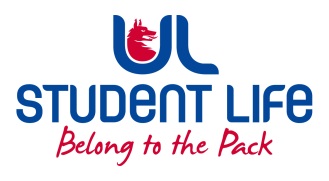          STUDENT EXECUTIVE COMMITTEE REPORT Role / Position:PSU Rep. PSU Rep. Author:Louis PembleLouis PembleDate:06-10-2206-10-22Audience :UL Student CouncilUL Student CouncilAction:GoalsGoalsGoalsGoalsMain GoalsMain GoalsMain GoalsProgress (what have you achieved since the last Council meeting)Better Timetables Better Timetables Better Timetables Met with Fintan Breen. WG has begun, consultation with stakeholders expected semester 2.  Student Accommodation  Student Accommodation  Student Accommodation  After discussion at Exec we will explore what is possible and bring this to council. Better Transport Links Better Transport Links Better Transport Links Chased up one way system idea.    i-grade reform i-grade reform i-grade reform Waiting for update at ARC  Funding for Eist Funding for Eist Funding for Eist Chased up final decision.   Other Achievements since last CouncilOther Achievements since last CouncilOther Achievements since last CouncilOther Achievements since last CouncilEventsEventsEventsHalloween and Diwali events being advertised.  Attendance at events/meetings and actions taken or agreedAttendance at events/meetings and actions taken or agreedAttendance at events/meetings and actions taken or agreedAttendance at events/meetings and actions taken or agreedC&S Council C&S Council C&S Council Attended. Plans before the next meetingPlans before the next meetingPlans before the next meetingPlans before the next meetingAction/work areaAction/work areaAction/work areaWhat I hope to achieveBus Route Bus Route Bus Route Letter writtenStudent EngagementStudent EngagementStudent EngagementStudent EngagementType of Engagement (Meeting, event etc)Type of Engagement (Meeting, event etc)Type of Engagement (Meeting, event etc)Purpose and anything to report onCourtyardCourtyardCourtyardChatted with students Student Walkout Student Walkout Student Walkout Strongly attended. UG warm up UG warm up UG warm up I received a call from SL reception saying they had a cold wet student in need of our facilities. I welcomed the student to PSU, but I would suggest SL need to urgently review what they are offering coming up to winter. Media engagement and external relationsMedia engagement and external relationsMedia engagement and external relationsMedia engagement and external relationsEngagement (Press, other organisations etc)Engagement (Press, other organisations etc)Engagement (Press, other organisations etc)Purpose and anything to report onUSI, Minister USI, Minister USI, Minister Postgrad VP met with Minister Harris and USI. 